КормопроизводствоАбашев, В. Д. Влияние минеральных удобрений на урожайность и качество зернофуражного ячменя и голозёрного овса / В. Д. Абашев, Л. М. Козлова, Е. В. Светлова // Кормопроизводство. - 2015. - № 4. - С. 11-15. В статье представлены результаты полевых опытов с различными дозами и соотношениями минеральных удобрений на дерново-подзолистой среднесуглинистой почве, сформированной на элювии пермских глин. Изучено влияние различных доз азотных, фосфорных и калийных минеральных удобрений в трех закладках длительного стационарного опыта.Белопольский, А. Е. Применение минеральных удобрений для снижения концентрации радионуклидов в растительных кормах / А. Е. Белопольский // Кормопроизводство. - 2015. - № 6. - С. 32-36. - 5 табл. В 2005-2009 годах в подсобном сельском хозяйстве РУП ПО «Беларуськалий» Минской области нами были проведены исследования по определению оптимальных доз нового калийного удобрения и доломитовой муки для снижения уровня радиоактивной загрязнённости песчаной почвы, подостланной глиной, при выращивании различных кормовых культур. Доломитовую муку вносили в дозе 3-7 т/га, калийное удобрение - в четырёх вариантах: менее 100 кг/га, от 100 до 150, от 150 до 200 и от 200 до 350 кг/га. Дозы удобрений рассчитывали для каждого участка отдельно, учитывая видовые особенности культур. Исследования показали, что повышение содержания в почве обменных форм калия со 100 до 200-300 мг/кг почвы путём внесения в почву калийных удобрений в дозе 250-350 кг/га и изменение реакции почвы с кислой на нейтральную за счёт внесения доломитовой муки позволяет снизить содержание радионуклидов в кормах на 20-70 %.   Володин, А. Б. Новые сорта и гибриды сахарного сорго для возделывания на силос и зелёный корм / А. Б. Володин // Кормопроизводство. - 2015. - № 4. - С. 16-20. Дубина-Чехович, Е. В. Использование ГИС-технологий при оценке состояния мелиорированных сельхозугодий Карелии / Е. В. Дубина-Чехович, С. Е. Котов, Л. С. Дубина-Чехович // Кормопроизводство. - 2015. - № 6. - С. 9-12 - 2 табл., рис.В процессе формирования единой информационной системы агропромышленного комплекса Российской Федерации большое внимание уделяется анализу пространственного размещения и состоянию пахотных земель. Это основа оперативного мониторинга сельхозугодий на территории страны. Создание высокопродуктивных травостоев для получения дешёвых и питательных кормов - основополагающая задача сельского хозяйства Карелии, где главная отрасль - молочное животноводство. В Карелии на основе географической информационной системы (ГИС) создана единая база данных, которая предоставляет достоверную оперативную пространственную и атрибутивную информацию об имеющихся мелиорированных сельскохозяйственных землях, основную долю которых составляют кормовые угодья. Использование базы данных на основе программного обеспечения MapInfo позволяет выявлять множество негативных тенденций, существенно ухудшающих состояние кормовых угодий в республике, а также разрабатывать оперативные меры по повышению эффективности кормопроизводства.Использование сафлора красильного в Центральном регионе Нечерноземной зоны РФ / С. К. Темирбекова [и др.] // Кормопроизводство. - 2015. - № 6. - С. 22-26.В результате многолетней работы (2005-2012 годы) в бывшем МО ВИР им. Н. И. Вавилова (ныне ВСТИСП) методом отбора из сорта Шифо создан сорт сафлора красильного Краса Ступинская. Массовая доля жира в его семенах составляет 29-31 %. В 100 кг жмыха содержится 75,5 корм. ед. Коэффициент энергетической эффективности 2,47. Сравнительный анализ содержания основных питательных элементов в пахотном слое почвы после запашки исследуемых культур позволил с большой долей вероятности заключить, что сафлор, как и горчица белая, усиливает процесс поглощения катионов калия, что подтверждается содержанием этого элемента в надземной и корневой частях растений - 1,97 и 1,41 % соответственно.Карпин, В. И. Разработка государственного стандарта на посевные качества семян аридных кормовых растений / В. И. Карпин, Э. З. Шамсутдинова // Кормопроизводство. - 2015. - № 4. - С. 30-37. Комалова, И. Как убрать тормоза в развитии кормопроизводства / И. Комалова // Свиноводство. - 2015. - № 5. - С. 32-33.Косолапов, В. М. Экологическая селекция многолетних кормовых трав / В. М. Косолапов, Н. Н. Козлов, И. А. Клименко // Кормопроизводство. - 2015. - № 4. - С. 25-29.Представлен аналитический обзор данных по вопросам теории и практики экологической селекции кормовых многолетних трав.Котова, З. П. Оценка кормовой ценности топинамбура (Helianthus tuberosus L.) в условиях Карелии / З. П. Котова, Н. В. Парфенова. // Кормопроизводство. - 2015. - № 6. - С. 41-44. - 2 табл. Топинамбур - альтернативная кормовая культура с высоким потенциалом, поэтому авторами в 2014 году была изучена урожайность и питательная ценность зелёной массы и клубнеплодов топинамбура, возделываемого в Республике Карелия. В опыте исследовали 8 сортообразцов топинамбура и 1 сорт тописолнечника, полученных с Майкопской опытной станции. Урожайность зелёной массы находилась в широком диапазоне от 3,4 до 38,2 т/га, клубней - от 0,02 до 3,54 т/га. Урожайность клубней была невысокой, и, по нашему предположению, это объясняется значительной продолжительностью светового дня в регионе (белые ночи) - основная энергия роста пришлась на надземные части растения. В связи с этим целесообразно возделывать в регионе в первую очередь скороспелые сорта топинамбура. Как показал наш опыт, в этом случае сбор кормовых единиц с 1 га при одном укосе может составить 7 тыс., что больше на 1,1 тыс., чем при двух укосах традиционной для Карелии злаково-бобовой травосмеси (тимофеевка луговая, кострец безостый, клевер луговой).Малицкая, Н. В. Интродукция сильфии пронзеннолистной на корм в умеренно засушливых условиях Северного Казахстана / Н. В. Малицкая. // Кормопроизводство. - 2015. - № 6. - С. 27-31. - 5 табл.Сильфия пронзённолистная (Silphium perfoliatum L.) - малораспространённая кормовая культура, в настоящее время возделывается в лесостепи Северо-Казахстанской области Республики Казахстан и Омской области РФ. Благодаря высоким кормовым достоинствам её как перспективную культуру интродуцировали в умеренно засушливых условиях Северного Казахстана. В нашем исследовании определены всхожесть и сохранность растений с первого по третий годы жизни. Отмечено наступление основных фенологических фаз и определена продолжительность вегетационного периода. Изучена динамика накопления зелёной массы в укосный период от стеблевания до цветения и определена питательность по содержанию кормовых единиц, переваримого протеина и обменной энергии. Исследование выполнено в 2011-2014 годах в соответствии с методикой полевых опытов. Основные результаты относятся к периоду полного развития растений сильфии, который составил 256 суток. Максимальная урожайность зелёной массы была на третий год жизни растений в фазе цветения и составила 30,3 т/га, что ниже, чем в лесостепи (32,2 т/га). Продуктивность сильфии составила 3,62 т/га сухой массы, 2,09 т/га корм. ед., 0,54 т/га переваримого протеина. Рентабельность возделывания культуры 109 %. Таким образом, возделывать сильфию пронзённолистную в условиях умеренно засушливой степи Северного Казахстана можно для использования на витаминизированную травяную муку и силос, а также в свежем виде. Сбалансированные корма получают при уборке в укосную спелость - в фазу бутонизации и в середине бутонизации - начале цветения.Насиев, Б. Н. Эффективность возделывания ячменя и нута в смешанных посевах при разных сроках уборки в условиях Западного Казахстана / Б. Н. Насиев, Н. Ж. Жанталапов // Кормопроизводство. - 2015. - № 4. - С. 21-24.Сорт эспарцета Велес / Т. В. Грязева [и др.] // Достижения науки и техники АПК. - 2015. - № 5. - С. 70-71.Представлены преимущества хозяйственно-биологических показателей эспарцета Велес в сравнении со стандартом Зеленоградский 2.Фестулолиум (Festulolium) - новая кормовая культура в Карелии / Г. В. Евсеева [и др.] // Кормопроизводство. – 2015. - № 6. – С. 18-21.- табл. В последние годы при создании сеяных травостоев всё больше внимания уделяется овсянично-райграсовому гибриду - фестулолиуму (Festulolium F. Aschers. et Graebn). Научные исследования по продуктивности, питательной ценности и адаптационной способности этой культуры успешно проводятся в различных регионах России. С 2006 года на Карельской ГСХОС изучаются двух- и трёхкомпонентные травостои с включением фестулолиума ВИК 90, тимофеевки луговой ( Phlеum pratense L.) Олонецкая местная, овсяницы луговой (Festuca pratensis Huds. ) Суйдинская, костреца безостого (Bromopsis inermis Leyss. ) Факельный, ежи сборной (Dactylis glomerata L.) Нева. Доказана возможность использования фестулолиума ВИК 90 в условиях Карелии в составе травостоев краткосрочного использования при трёхкратном режиме скашивания и внесении минеральных удобрений в дозе N135Р60К90.Формирование высокопродуктивных фитоценозов с использованием различных сортов люцерны изменчивой (Medicagovaria L.) в Республике Карелия / З. П. Котова [и др.] // Кормопроизводство. - 2015. - № 6. - С. 37-40. - табл., рис. Приведены результаты научных исследований на многолетних бобово-злаковых травостоях с участием сортов люцерны изменчивой (Medicagо varia Martyn ) отечественной селекции Агния, Селена и Пастбищная 88, тимофеевки луговой (Phleum pratense L.) ВИК 90, костреца безостого (Bromopsis inermis Leuss.) Факельный и клевера лугового (Trifolium pratense L.) Нива. Доказана возможность сенокосного использования бобово-злаковых агрофитоценозов с включением нерайонированных в Северном регионе сортов люцерны изменчивой, обеспечивающих получение высокобелковых кормов в условиях Республики Карелия. Присутствие люцерны в многовидовых травосмесях снижает их потребность в азоте, улучшает почвенное плодородие, повышает кормовую ценность и обеспечивает устойчивую продуктивность. Отмечено, что доля люцерны в ботаническом составе травосмесей повышалась от первого ко второму укосу. За три года пользования (2012-2014 годы) травосмесь с сортом Агния превысила варианты с использованием других сортов люцерны и контроль с клевером луговым по ряду показателей. По плотности травостоя этот вариант превысил контроль в 4,6 раза; по массовой доле бобового компонента - в 2,9 раза, по урожайности - в 1,4 раза.Эффективность применения минеральных удобрений на естественном травостое пойменного луга / Л. П. Харкевич [и др.] // Кормопроизводство. - 2015. - № 6. - С. 13-17. - 3 табл.Многочисленными исследованиями доказано, что, применяя комплекс агрохимических мероприятий на естественном травостое, можно не только увеличить урожайность, но и реально снизить поступление радионуклидов в рацион животных. В длительном стационарном опыте изучено воздействие удобрений на урожай и качество сена многолетних трав естественного травостоя. Изучалось влияние азотных удобрений на фоне фосфорных и калийных и влияние повышающихся доз калия на фоне неизменных доз фосфора и азота. В опыте использовали аммиачную селитру, простой гранулированный суперфосфат, хлористый калий. Азотные и калийные удобрения вносили в равных долях под первый и второй укос, фосфорные - в один приём под первый укос. Выявлены оптимальные дозы минеральных удобрений, оказывающие значительное влияние на урожай и качественные показатели сена многолетних трав. Наибольшее влияние на продуктивность многолетних трав оказало добавление азотных удобрений к фосфорным и калийным.Составитель: Л.М. Бабанина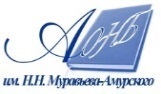 Государственное бюджетное учреждение культуры«Амурская областная научная библиотека имени Н.Н. Муравьева-Амурского